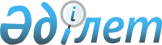 Аудандық мәслихаттың 2013 жылғы 20 желтоқсандағы № 15/164 "2014-2016 жылдарға арналған аудандық бюджет туралы" шешіміне өзгерістер мен толықтырулар енгізу туралыМаңғыстау облысы Қарақия аудандық мәслихатының 2014 жылғы 10 маусымдағы № 19/203 шешімі. Маңғыстау облысының Әділет департаментінде 2014 жылғы 26 маусымда № 2460 болып тіркелді

      РҚАО-ның ескертпесі.

      Құжаттың мәтінінде түпнұсқаның пунктуациясы мен орфографиясы сақталған.      Қазақстан Республикасының 2008 жылғы 4 желтоқсандағы Бюджет кодексіне, «Қазақстан Республикасындағы жергілікті мемлекеттік басқару және өзін-өзі басқару туралы» Қазақстан Республикасының 2001 жылғы 23 қаңтардағы Заңына сәйкес аудандық мәслихат ШЕШІМ ҚАБЫЛДАДЫ:



      1. Аудандық мәслихаттың 2013 жылғы 20 желтоқсандағы № 15/164 «2014-2016 жылдарға арналған аудандық бюджет туралы» шешіміне (нормативтік құқықтық актілерді мемлекеттік тіркеу Тізілімінде 2014 жылғы 15 қаңтарда № 2341 болып тіркелген, «Әділет» ақпараттық-құқықтық жүйесінде 2014 жылдың 28 қаңтарда жарияланған) келесідей өзгерістер мен толықтырулар енгізілсін:



      «2014-2016 жылдарға арналған аудандық бюджет қосымшаларға сәйкес, оның ішінде 2014 жылға келесі көлемдерде бекітілсін:



      1) кірістер – 8 643 199 мың теңге, оның ішінде:

      салықтық түсімдер бойынша – 7 188 998 мың теңге;

      салықтық емес түсімдер бойынша – 13 979 мың теңге;

      негізгі капиталды сатудан түсетін түсімдер – 70 718 мың теңге;

      трансферттер түсімдері бойынша – 1 369 504 мың теңге.



      2) шығындар – 8 645 490 мың теңге.



      3) таза бюджеттік кредиттеу – 73 907 мың теңге;

      бюджеттік кредиттер – 91 674 мың теңге;

      бюджеттік кредиттерді өтеу – 17 767 мың теңге.



      4) қаржы активтерімен операциялар бойынша сальдо – 28 000 мың теңге;

      қаржы активтерін сатып алу – 28 000 мың теңге;

      мемлекеттің қаржы активтерін сатудан түсетін түсімдер – 0 теңге.



      5) бюджет тапшылығы (профициті) – 104 198 мың теңге.

      6) бюджет тапшылығын қаржыландыру (профицитін пайдалану) – 104 198 мың теңге;

      қарыздар түсімі – 91 674 мың теңге;

      қарыздарды өтеу – 17 767 мың теңге;

      бюджет қаражатының пайдаланылатын қалдықтары – 30 291 мың теңге.



      6) тармақта «2000» саны «5000» санымен ауыстырылсын;



      7 тармақта



      1) тармақша келесі редакцияда жазылсын: 



      «1) 22 наурыз – Наурыз мерекесі:

      «Алтын алқамен», «Күміс алқамен» марапатталған немесе бұрын «Ардақты ана» атағын алған, сондай-ақ І және ІІ дәрежелі «Ана даңқы» ордендерімен марапатталған көп балалы аналарға – 2 (екі) айлық есептік көрсеткіш мөлшерінде;

      бірінші, екінші, үшінші топтағы мүгедектер, он алты жасқа дейінгі мүгедек балалар және он алтыдан он сегіз жасқа дейінгі бірінші, екінші, үшінші топтағы мүгедек балаларға – 5 (бес) айлық есептік көрсеткіш мөлшерінде.»;



      3) тармақша келесі абзацпен толықтырылсын:

      «Семей ядролық сынақ полигонындағы ядролық сынақтар салдарынан зардап шеккендер қатарына жататын азаматтарға – 20 000 (жиырма мың) теңге.»;



      4) тармақшаның екінші абзацындағы «6 (алты) айлық есептік көрсеткіш» деген сөздер «8 (сегіз) айлық есептік көрсеткіш» деген сөздермен ауыстырылсын, келесі абзацпен толықтырылсын:

      «бірінші, екінші, үшінші топтағы мүгедектер, он алты жасқа дейінгі мүгедек балалар және он алтыдан он сегіз жасқа дейінгі бірінші, екінші, үшінші топтағы мүгедек балаларға – 5 (бес) айлық есептік көрсеткіш мөлшерінде.»;



      5) тармақша келесі редакцияда жазылсын:



      «5) 6 қазан – Қазақстан Республикасының мүгедектер күні:

      «бірінші, екінші, үшінші топтағы мүгедектер, он алты жасқа дейінгі мүгедек балалар және он алтыдан он сегіз жасқа дейінгі бірінші, екінші, үшінші топтағы мүгедек балаларға – 5 (бес) айлық есептік көрсеткіш мөлшерінде.»;



      7 тармақ келесідей 11), 12), 13) тармақшалармен толықтырылсын:



      «11) 1 мамыр – Қазақстан халқының бірлігі мерекесі: бірінші, екінші, үшінші топтағы мүгедектер, он алты жасқа дейінгі мүгедек балалар және он алтыдан он сегіз жасқа дейінгі бірінші, екінші, үшінші топтағы мүгедек балаларға – 5 (бес) айлық есептік көрсеткіш мөлшерінде.



      12) 1 маусым – Балаларды қорғау күні:

      бірінші, екінші, үшінші топтағы мүгедектер, он алты жасқа дейінгі мүгедек балалар және он алтыдан он сегіз жасқа дейінгі бірінші, екінші, үшінші топтағы мүгедек балаларға – 5 (бес) айлық есептік көрсеткіш мөлшерінде.



      13) 16 желтоқсан – Тәуелсіздік күні:

      бірінші, екінші, үшінші топтағы мүгедектер, он алты жасқа дейінгі мүгедек балалар және он алтыдан он сегіз жасқа дейінгі бірінші, екінші, үшінші топтағы мүгедек балаларға – 5 (бес) айлық есептік көрсеткіш мөлшерінде.»;



      Көрсетілген шешіммен бекітілген 1 қосымшасы осы шешімнің  қосымшасына сәйкес жаңа редакцияда жазылсын.».



      2. Осы шешімнің орындалуын бақылау Қарақия аудандық мәслихатының экономика және бюджет мәселелері жөніндегі тұрақты комиссиясына жүктелсін (комиссия төрағасы Е.Есенқосов).



      3. «Қарақия аудандық мәслихатының аппараты» мемлекеттік мекемесі осы шешімді мемлекеттік тіркелгеннен кейін, «Әділет» ақпараттық-құқықтық жүйесінде жариялануын қамтамасыз етсін.



      4. Осы шешім 2014 жылдың 1 қаңтарынан бастап қолданысқа енгізіледі.

 

       Сессия төрағасы                         М. Аманиязова       Аудандық мәслихаттың

      хатшысы                                 А. Мееров

 

       «КЕЛІСІЛДІ»

      «Қарақия аудандық экономика

      және қаржы бөлімі» мемлекеттік

      мекемесінің басшысы

      Әбдіхалықова Әлия Жұмабайқызы

      2014 жыл 10 маусым

 

 

Аудандық мәслихаттың 2014 жылғы

10 маусымдағы № 19/203 шешіміне

қосымша

 

  2014 жылға арналған аудандық бюджет

 

 
					© 2012. Қазақстан Республикасы Әділет министрлігінің «Қазақстан Республикасының Заңнама және құқықтық ақпарат институты» ШЖҚ РМК
				Сан
Сын
ІшкСын
Атауы
Сомасы мың теңге
1
2
3
1.КІРІСТЕР8 643 199 1САЛЫҚТЫҚ ТҮСІМДЕР7 188 998 01Табыс салығы162 043 2Жеке табыс салығы162 043 03Әлеуметтік салық251 121 1Әлеуметтік салық251 121 04Меншікке салынатын салықтар6 689 6221Мүлікке салынатын салықтар6 556 2463Жер салығы97 3074Көлік құралдарына салынатын салық35 3755Бірыңғай жер салығы69405Тауарларға, жұмыстарға және қызметтерге салынатын ішкі салықтар82 7472Акциздер5 4113Табиғи және басқа ресурстарды пайдаланғаны үшін түсетін түсімдер70 7524Кәсіпкерлік және кәсіби қызметті жүргізгені үшін алынатын алымдар6 4105Ойын бизнесіне салық1747Басқа да салықтар301Басқа да салықтар3008Заңдық мәнді іс-әрекеттерді жасағаны үшін (немесе) оған уәкілеттігі бар мемлекеттік органдар немесе лауазымды адамдар құжаттар бергені үшін алынатын міңдетті төлемдер3 4351Мемлекеттік баж3 4352САЛЫҚТЫҚ ЕМЕС ТҮСІМДЕР13 97901Мемлекеттік меншіктен түсетін кірістер6 5775Мемлекет меншігіндегі мүлікті жалға беруден түсетін кірістер6 5607Мемлекеттік бюджеттен берілген кредиттер бойынша сыйақылар1702Мемлекеттік бюджеттен қаржыландырылатын мемлекеттік мекемелердің тауарларды (жұмыстарды, қызметтерді) өткізуінен түсетін түсімдер21Мемлекеттік бюджеттен қаржыландырылатын мемлекеттік мекемелердің тауарларды (жұмыстарды, қызметтерді) өткізуінен түсетін түсімдер204Мемлекеттік бюджеттен қаржыландырылатын, сондай-ақ Қазақстан Республикасы Ұлттық Банкінің бюджетінен (шығыстар сметасынан) қамтылатын және қаржыландырылатын мемлекеттік мекемелер салатын айыппұлдар, өсімпұлдар, санкциялар, өндіріп алулар7 0001Мұнай секторы ұйымдарынан түсетін түсімдерді қоспағанда, мемлекеттік бюджеттен қаржыландырылатын, сондай-ақ Қазақстан Республикасы Ұлттық Банкінің бюджетінен (шығыстар сметасынан) ұсталатын және қаржыландырылатын мемлекеттік мекемелер салатын айыппұлдар, өсімпұлдар, санкциялар, өндіріп алулар7 00006Өзге де салықтық емес түсiмдер4001Өзге де салықтық емес түсiмдер4003НЕГІЗГІ КАПИТАЛДЫ САТУДАН ТҮСЕТІН ТҮСІМДЕР70 71803Жерді және материалдық емес активтерді сату70 7181Жерді сату70 7184ТРАНСФЕРТТЕРДІҢ ТҮСІМДЕРІ1 369 50402Мемлекеттік басқарудың жоғары тұрған органдарынан түсетін трансферттер1 369 5042Облыстық бюджеттен түсетін трансферттер1 369 504Фтоп
Әкімші
Бағ
Атауы
Сомасы, мың тенге
2. ШЫҒЫНДАР8 645 490 01Жалпы сипаттағы мемлекеттік қызметтер 228 688 112Аудан (облыстық маңызы бар қала) мәслихатының аппараты20 072 001Аудан (облыстық маңызы бар қала) мәслихатының қызметін қамтамасыз ету жөніндегі қызметтер19 122 003Мемлекеттік органның күрделі шығыстары950 122Аудан (облыстық маңызы бар қала) әкімінің аппараты69 004 001Аудан (облыстық маңызы бар қала) әкімінің қызметін қамтамасыз ету жөніндегі қызметтер66 264 003Мемлекеттік органның күрделі шығыстары2 740 123Қаладағы аудан, аудандық маңызы бар қала, кент, ауыл, ауылдық округ әкімінің аппараты114 135 001Қаладағы аудан, аудандық маңызы бар қала, кент, ауыл, ауылдық округ әкімінің қызметін қамтамасыз ету жөніндегі қызметтер109 235 022Мемлекеттік органның күрделі шығыстары4 900 459Ауданның (облыстық маңызы бар қаланың) экономика және қаржы бөлімі25 477 001Ауданның (облыстық маңызы бар қаланың) экономикалық саясатын қалыптастыру мен дамыту, мемлекеттік жоспарлау, бюджеттік атқару және коммуналдық меншігін басқару саласындағы мемлекеттік саясатты іске асыру жөніндегі қызметтер22 738 011Коммуналдық меншікке түскен мүлікті есепке алу, сақтау, бағалау және сату1 500 015Мемлекеттік органның күрделі шығыстары1 239 03Қоғамдық тәртіп, қауіпсіздік, құқықтық, сот, қылмыстық-атқару қызметі5 000 458Ауданның (облыстық маңызы бар қаланың ) тұрғын үй-коммуналдық шаруашылығы, жолаушылар көлігі және автомобиль жолдары бөлімі 5 000 021Елдi мекендерде жол қозғалысы қауiпсiздiгін қамтамасыз ету5 000 04Білім беру3 315 685 123Қаладағы аудан, аудандық маңызы бар қала, кент, ауыл, ауылдық округ әкімінің аппараты498 536 004Мектепке дейінгі тәрбие мен оқыту ұйымдарының қызметін қамтамасыз ету354 567 041Мектепке дейінгі білім беру ұйымдарында мемлекеттік білім беру тапсырысын іске асыруға143 969 464Ауданның (облыстық маңызы бар қаланың) білім бөлімі1 800 435 001Жергілікті деңгейде білім беру саласындағы мемлекеттік саясатты іске асыру жөніндегі қызметтер20 647 012Мемлекеттік органның күрделі шығыстары450 003Жалпы білім беру1 614 104 005Ауданның (облыстық маңызы бар қаланың) мемлекеттік білім беру мекемелер үшін оқулықтар мен оқу-әдiстемелiк кешендерді сатып алу және жеткізу27 954 006Балаларға қосымша білім беру 81 470 007Аудандық (қалалық) ауқымдағы мектеп олимпиадаларын және мектептен тыс іс-шараларды өткізу3 400 009Мектепке дейінгі тәрбие мен оқыту ұйымдарының қызметін қамтамасыз ету6 197 015Жетім баланы (жетім балаларды) және ата-аналарының қамқорынсыз қалған баланы (балаларды) күтіп-ұстауға асыраушыларына ай сайынғы ақшалай қаражат төлемдері3 128 040Мектепке дейінгі білім беру ұйымдарында мемлекеттік білім беру тапсырысын іске асыруға17 150 067Ведомстволық бағыныстағы мемлекеттік мекемелерінің және ұйымдарының күрделі шығыстары25 935 466Ауданның (облыстық маңызы бар қаланың) сәулет, қала құрылысы және құрылыс бөлімі1 016 714 037Білім беру объектілерін салу және реконструкциялау1 016 714 06Әлеуметтiк көмек және әлеуметтiк қамсыздандыру247 076 451Ауданның (облыстық маңызы бар қаланың) жұмыспен қамту және әлеуметтік бағдарламалар бөлімі246 936 001Жергілікті деңгейде халық үшін әлеуметтік бағдарламаларды жұмыспен қамтуды қамтамасыз етуді іске асыру саласындағы мемлекеттік саясатты іске асыру жөніндегі қызметтер 21 139 002Жұмыспен қамту бағдарламасы55 650 004Ауылдық жерлерде тұратын денсаулық сақтау, білім беру, әлеуметтік қамтамасыз ету, мәдениет, спорт және ветеринар мамандарына отын сатып алуға Қазақстан Республикасының заңнамасына сәйкес әлеуметтік көмек көрсету18 372 005Мемлекеттік атаулы әлеуметтік көмек29 149 006Тұрғын үйге көмек көрсету11 985 007Жергілікті өкілетті органдардың шешімі бойынша мұқтаж азаматтардың жекелеген топтарына әлеуметтік көмек83 983 010Үйден тәрбиеленіп оқытылатын мүгедек балаларды материалдық қамтамасыз ету2 556 011Жәрдемақыларды және басқа да әлеуметтік төлемдерді есептеу, төлеу мен жеткізу бойынша қызметтерге ақы төлеу617 012Ақпараттық жүйелер құру014Мұқтаж азаматтарға үйде әлеуметтік көмек көрсету12 670 01618 жасқа дейінгі балаларға мемлекеттік жәрдемақылар1 561 017Мүгедектерді оңалту жеке бағдарламасына сәйкес, мұқтаж мүгедектерді міндетті гигиеналық құралдармен және ымдау тілі мамандарының қызмет көрсетуін, жеке көмекшілермен қамтамасыз ету2 824 021Мемлекеттік органның күрделі шығыстары6 430 458Ауданның (облыстық маңызы бар қаланың) тұрғын үй-коммуналдық шаруашылығы, жолаушылар көлігі және автомобиль жолдары бөлімі 140 050Мүгедектердің құқықтарын қамтамасыз ету және өмір сүру сапасын жақсарту жөніндегі іс шаралар жоспарын іске асыру140 07Тұрғын үй-коммуналдық шаруашылық1 432 061 123Қаладағы аудан, аудандық маңызы бар қала, кент, ауыл, ауылдық округ әкімінің аппараты106 855 009Елді мекендердің санитариясын қамтамасыз ету89 000 011Елдi мекендердi абаттандыру және көгалдандыру9 000 027Жұмыспен қамту 2020 жол картасы бойынша қалаларды және ауылдық елді мекендерді дамыту шеңберінде объектілерді жөндеу және абаттандыру8 855 458Ауданның (облыстық маңызы бар қаланың) тұрғын үй-коммуналдық шаруашылығы, жолаушылар көлігі және автомобиль жолдары бөлімі 163 717 002Мемлекеттік қажеттіліктер үшін жер усчасткелерін алып қою, соның ішінде сатып алу жолымен алып қою және осыған байланысты жылжымайтын мүлікті иеліктен айыру27 361 003Мемлекеттік тұрғын үй қорының сақталуын ұйымдастыру73 320 004Азаматтардың жекелеген санаттарын тұрғын үймен қамтамасыз ету24 000 015Елдi мекендердегі көшелердi жарықтандыру26 939 041Жұмыспен қамту 2020 жол картасы бойынша қалаларды және ауылдық елді мекендерді дамыту шеңберінде объектілерді жөндеу және абаттандыру8 817 016Елді мекендердің санитариясын қамтамасыз ету3 280 466Ауданның (облыстық маңызы бар қаланың) сәулет, қала құрылысы және құрылыс бөлімі1 161 489 004Инженерлік коммуникациялық инфрақұрылымды жобалау, дамыту, жайластыру және (немесе) сатып алу553 400 005Коммуналдық шаруашылығын дамыту178 976 006Сумен жабдықтау және су бұру жүйесін дамыту429 113 08Мәдениет, спорт, туризм және ақпараттық кеңістік368 257 123Қаладағы аудан, аудандық маңызы бар қала, кент, ауыл, ауылдық округ әкімінің аппараты81 331 006Жергілікті деңгейде мәдени-демалыс жұмыстарын қолдау 81 331 465Ауданның (облыстық маңызы бар қаланың) дене шынықтыру және спорт бөлімі87 394 001Жергілікті деңгейде дене шынықтыру және спорт саласындағы мемлекеттік саясатты іске асыру жөніндегі қызметтер9 966 004Мемлекеттік органның күрделі шығыстары650 005Ұлттық және бұқаралық спорт түрлерін дамыту65 601 006Аудандық (облыстық маңызы бар қалалық) деңгейде спорттық жарыстар өткiзу6 244 007Әртүрлi спорт түрлерi бойынша аудан (облыстық маңызы бар қала) құрама командаларының мүшелерiн дайындау және олардың облыстық спорт жарыстарына қатысуы4 933 466Ауданның (облыстық маңызы бар қаланың) сәулет, қала құрылысы және құрылыс бөлімі142 222 008Cпорт объектілерін дамыту 18 700 011Мәдениет объектілерін дамыту123 522 478Ауданның (облыстық маңызы бар қаланың) ішкі саясат, мәдениет және тілдерді дамыту бөлімі57 310 001Ақпаратты, мемлекеттілікті нығайту және азаматтардың әлеуметтік сенімділігін қалыптастыру саласында жергілікті деңгейде мемлекеттік саясатты іске асыру жөніндегі қызметтер22 363 003Мемлекеттік органның күрделі шығыстары450 004Жастар саясаты саласында іс-шараларды іске асыру12 291 007Аудандық (қалалық) кiтапханалардың жұмыс iстеуi22 206 10Ауыл, су, орман, балық шаруашылығы, ерекше қорғалатын табиғи аумақтар, қоршаған ортаны және жануарлар дүниесін қорғау, жер қатынастары75 855 459Ауданның (облыстық маңызы бар қаланың) экономика және қаржы бөлімі20 223 099Мамандардың әлеуметтік көмек көрсетуі жөніндегі шараларды іске асыру20 223 463Ауданның (облыстық маңызы бар қаланың) жер қатынастары бөлімі15 638 001Аудан (областық манызы бар қала) аумағында жер қатынастарын реттеу саласындағы мемлекеттік саясатты іске асыру жөніндегі қызметтер12 063 004Жердi аймақтарға бөлу жөнiндегi жұмыстарды ұйымдастыру3 125 007Мемлекеттік органның күрделі шығыстары450 474Ауданның (облыстың маңызы бар қаланың) ауыл шаруашылық және ветеринария бөлімі39 994 001Жергілікті деңгейде ауыл шаруашылығы және ветеринария саласындағы мемлекеттік саясатты іске асыру жөніндегі қызметтер9 104 003Мемлекеттік органның күрделі шығыстары450 007Қаңғыбас иттер мен мысықтарды аулауды және жоюды ұйымдастыру2 140 012Ауыл шаруашылығы жануарларын бірдейлендіру жөніндегі іс-шараларды жүргізу 311 013Эпизоотияға қарсы іс-шаралар жүргізу27 989 11Өнеркәсіп, сәулет, қала құрылысы және құрылыс қызметі22 765 466Ауданның (облыстық маңызы бар қаланың) сәулет, қала құрылысы және құрылыс бөлімі22 765 001Құрылыс, облыс қалаларының, аудандарының және елді мекендерінің сәулеттік бейнесін жақсарту саласындағы мемлекеттік саясатты іске асыру және ауданның (облыстық маңызы бар қаланың) аумағын оңтайлы және тиімді қала құрылыстық игеруді қамтамасыз ету жөніндегі қызметтер17 421 015Мемлекеттік органның күрделі шығыстары5 344 12Көлік және коммуникация431 802 458Ауданның (облыстық маңызы бар қаланың) тұрғын үй-коммуналдық шаруашылығы, жолаушылар көлігі және автомобиль жолдары бөлімі 431 802 022Көлік инфрақұрылымын дамыту18 760 023Автомобиль жолдарының жұмыс істеуін қамтамасыз ету45 000 045Аудандық маңызы бар автомобиль жолдарын және елді-мекендердің көшелерін күрделі және орташа жөндеу368 042 13Өзгелер130 968 123Қаладағы аудан, аудандық маңызы бар қала, кент, ауыл, ауылдық округ әкімінің аппараты97 048 040«Өңірлерді дамыту» Бағдарламасы шеңберінде өңірлерді экономикалық дамытуға жәрдемдесу бойынша шараларды іске асыру97 048 469Ауданның (облыстық маңызы бар қаланың) кәсіпкерлік бөлімі13 294 001Жергілікті деңгейде кәсіпкерлік пен өнеркәсіпті дамыту саласындағы мемлекеттік саясатты іске асыру жөніндегі қызметтер10 644 004Мемлекеттік органның күрделі шығыстары2 650 458Ауданның (облыстық маңызы бар қаланың) тұрғын үй-коммуналдық шаруашылығы, жолаушылар көлігі және автомобиль жолдары бөлімі 15 626 001Жергілікті деңгейде тұрғын үй-коммуналдық шаруашылығы, жолаушылар көлігі және автомобиль жолдары саласындағы мемлекеттік саясатты іске асыру жөніндегі қызметтер15 176 013Мемлекеттік органның күрделі шығыстары450 459Ауданның (облыстық маңызы бар қаланың) экономика және қаржы бөлімі5 000 012Ауданның (облыстық маңызы бар қаланың) жергілікті атқарушы органының резерві5 000 14Борышқа қызмет көрсету17 459Ауданның (облыстық маңызы бар қаланың) экономика және қаржы бөлімі17 021Жергілікті атқарушы органдардың облыстық бюджеттен қарыздар бойынша сыйақылар мен өзге де төлемдерді төлеу бойынша борышына қызмет көрсету 17 15Трансферттер2 387 316 459Ауданның (облыстық маңызы бар қаланың) экономика және қаржы бөлімі2 387 316 006Нысаналы пайдаланылмаған (толық пайдаланылмаған) трансферттерді қайтару388 007Бюджеттік алулар2 386 928 3. ТАЗА БЮДЖЕТТІК КРЕДИТТЕУ73 907 Бюджеттік кредиттер91 674 10Ауыл, су, орман, балық шаруашылығы, ерекше қорғалатын табиғи аумақтар, қоршаған ортаны және жануарлар дүниесін қорғау, жер қатынастары91 674 459Ауданның (облыстық маңызы бар қаланың) экономика және қаржы бөлімі91 674 018Мамандарды әлеуметтік қолдау шараларын іске асыруға берілетін бюджеттік кредиттер91 674 5Бюджеттік кредиттерді өтеу17 767 01Бюджеттік кредиттерді өтеу17 767 1Мемлекеттік бюджеттен берілген бюджеттік кредиттерді өтеу17 767 4. ҚАРЖЫ АКТИВТЕРІМЕН ОПЕРАЦИЯЛАР БОЙЫНША САЛЬДО28 000 Қаржы активтерін сатып алу28 000 13Өзгелер28 000 459Ауданның (облыстық маңызы бар қаланың) экономика және қаржы бөлімі28 000 014Заңды тұлғалардың жарғылық капиталын қалыптастыру немесе ұлғайту28 000 474Ауданның (облыстың маңызы бар қаланың) ауыл шаруашылық және ветеринария бөлімі0 Мемлекеттің қаржы активтерін сатудан түсетін түсімдер0 5. БЮДЖЕТ ТАПШЫЛЫҒЫ (ПРОФИЦИТI)-104 198 6. БЮДЖЕТ ТАПШЫЛЫҒЫН (ПРОФИЦИТІН ҚОЛДАНУ) ҚАРЖЫЛАНДЫРУ104 198 07Қарыздар түсімі91 674 01Мемлекеттік ішкі қарыздар 91 674 2Қарыз алу келісім-шарттары91 674 16Қарыздарды өтеу17 767 459Ауданның (облыстық маңызы бар қаланың) экономика және қаржы бөлімі17 767 005Жергілікті атқарушы органның жоғары тұрған бюджет алдындағы борышын өтеу17 767 022Жергілікті бюджеттен бөлінген пайдаланылмаған бюджеттік кредиттерді қайтару0 08Бюджет қаражаттарының пайдаланылатын қалдықтары30 291 01Бюджет қаражаты қалдықтары30 291 1Бюджет қаражатының бос қалдықтары30 291 